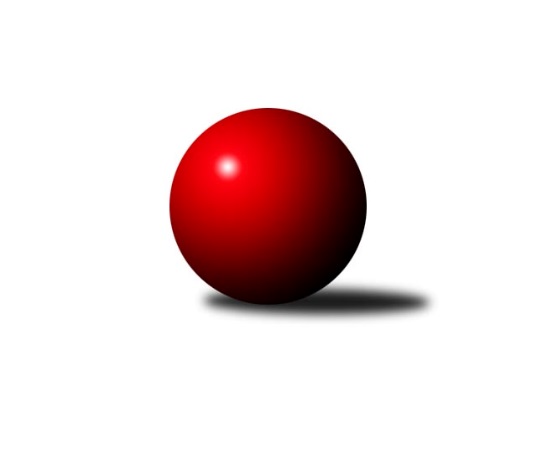 Č.2Ročník 2017/2018	23.9.2017Nejlepšího výkonu v tomto kole: 1685 dosáhlo družstvo: TJ Sokol Údlice BOkresní přebor - skupina A 2017/2018Výsledky 2. kolaSouhrnný přehled výsledků:TJ Elektrárny Kadaň C	- TJ Lokomotiva Žatec C	2:4	1599:1621	4.0:4.0	21.9.TJ MUS Most	- SKK Podbořany B	4:2	1618:1571	5.0:3.0	22.9.TJ KK Louny B	- TJ Lokomotiva Žatec B	2:4	1556:1604	2.5:5.5	22.9.Sokol Spořice B	- SKK Bílina C	6:0	1586:1399	7.0:1.0	23.9.Sokol Spořice D	- TJ Sokol Údlice C	1:5	1404:1599	2.0:6.0	23.9.TJ VTŽ Chomutov C	- SKK Podbořany C	5:1	1589:1495	5.0:3.0	23.9.TJ Sokol Údlice B	- Sokol Spořice C	6:0	1685:1506	6.0:2.0	23.9.Tabulka družstev:	1.	Sokol Spořice B	2	2	0	0	10.0 : 2.0 	12.0 : 4.0 	 1609	4	2.	TJ Sokol Údlice B	2	2	0	0	10.0 : 2.0 	11.0 : 5.0 	 1669	4	3.	TJ MUS Most	2	2	0	0	9.0 : 3.0 	12.0 : 4.0 	 1624	4	4.	TJ Lokomotiva Žatec B	2	1	1	0	7.0 : 5.0 	8.5 : 7.5 	 1611	3	5.	SKK Podbořany B	2	1	0	1	7.0 : 5.0 	10.0 : 6.0 	 1644	2	6.	TJ Sokol Údlice C	2	1	0	1	7.0 : 5.0 	9.0 : 7.0 	 1601	2	7.	TJ Elektrárny Kadaň C	2	1	0	1	6.0 : 6.0 	7.0 : 9.0 	 1576	2	8.	TJ VTŽ Chomutov C	2	1	0	1	6.0 : 6.0 	6.0 : 10.0 	 1585	2	9.	TJ Lokomotiva Žatec C	2	1	0	1	5.0 : 7.0 	5.0 : 11.0 	 1539	2	10.	TJ KK Louny B	2	0	1	1	5.0 : 7.0 	6.5 : 9.5 	 1491	1	11.	Sokol Spořice D	2	0	1	1	4.0 : 8.0 	7.0 : 9.0 	 1490	1	12.	Sokol Spořice C	2	0	1	1	3.0 : 9.0 	6.0 : 10.0 	 1463	1	13.	SKK Podbořany C	2	0	0	2	3.0 : 9.0 	6.0 : 10.0 	 1539	0	14.	SKK Bílina C	2	0	0	2	2.0 : 10.0 	6.0 : 10.0 	 1454	0Podrobné výsledky kola:	 TJ Elektrárny Kadaň C	1599	2:4	1621	TJ Lokomotiva Žatec C	Miriam Nocarová	 	 203 	 213 		416 	 2:0 	 397 	 	190 	 207		Eva Chotová	Pavel, st. Nocar st.	 	 212 	 202 		414 	 1:1 	 408 	 	215 	 193		Rudolf Hofmann	Jan Zach	 	 185 	 173 		358 	 0:2 	 400 	 	203 	 197		Miroslav Vízek	Jaroslav Seifert	 	 209 	 202 		411 	 1:1 	 416 	 	194 	 222		Jan Čermákrozhodčí: Nejlepšího výkonu v tomto utkání: 416 kuželek dosáhli: Miriam Nocarová, Jan Čermák	 TJ MUS Most	1618	4:2	1571	SKK Podbořany B	Miroslav Šlosar	 	 225 	 186 		411 	 1:1 	 419 	 	207 	 212		Tadeáš Zeman	Ladislav Veselý	 	 186 	 201 		387 	 0:2 	 428 	 	215 	 213		Jiří Kartus	Josef Drahoš	 	 191 	 221 		412 	 2:0 	 337 	 	190 	 147		Bára Zemanová	Rudolf Šamaj	 	 187 	 221 		408 	 2:0 	 387 	 	168 	 219		Marek Půtarozhodčí: Nejlepší výkon utkání: 428 - Jiří Kartus	 TJ KK Louny B	1556	2:4	1604	TJ Lokomotiva Žatec B	Ladislav Smreček	 	 188 	 183 		371 	 0:2 	 401 	 	203 	 198		Michaela Šuterová	Miroslav Sodomka	 	 229 	 188 		417 	 1:1 	 410 	 	190 	 220		Zdeněk, ml. Ptáček ml.	Martin Král	 	 189 	 179 		368 	 1.5:0.5 	 339 	 	160 	 179		Lubomír Ptáček	Václav, ml. Valenta ml.	 	 194 	 206 		400 	 0:2 	 454 	 	238 	 216		Zdeněk Vernerrozhodčí: Nejlepší výkon utkání: 454 - Zdeněk Verner	 Sokol Spořice B	1586	6:0	1399	SKK Bílina C	Martina Kuželová	 	 192 	 204 		396 	 2:0 	 321 	 	159 	 162		Václav Sikyta	Miroslav Lazarčik	 	 191 	 200 		391 	 2:0 	 341 	 	171 	 170		Jana Černíková	Marek Sýkora	 	 177 	 192 		369 	 1:1 	 321 	 	183 	 138		Veronika Šílová	Jitka Jindrová	 	 217 	 213 		430 	 2:0 	 416 	 	205 	 211		Rudolf Podholarozhodčí: Nejlepší výkon utkání: 430 - Jitka Jindrová	 Sokol Spořice D	1404	1:5	1599	TJ Sokol Údlice C	Michaela Černá	 	 185 	 172 		357 	 0:2 	 428 	 	206 	 222		Blažej Kašný	Petr Andres	 	 199 	 194 		393 	 2:0 	 357 	 	190 	 167		Daniel Nudčenko	Andrea Fialová	 	 154 	 157 		311 	 0:2 	 409 	 	203 	 206		Jaroslava Paganiková	Boleslava Slunéčková	 	 182 	 161 		343 	 0:2 	 405 	 	210 	 195		Karel Nudčenkorozhodčí: Nejlepší výkon utkání: 428 - Blažej Kašný	 TJ VTŽ Chomutov C	1589	5:1	1495	SKK Podbořany C	Pavel Vaníček	 	 192 	 186 		378 	 0:2 	 430 	 	204 	 226		Stanislav Třešňák	Dančo Bosilkov	 	 183 	 202 		385 	 2:0 	 335 	 	174 	 161		Vlastimil Heryšer	Viktor Žďárský	 	 194 	 221 		415 	 1:1 	 392 	 	206 	 186		Matěj Mára	Milan Šmejkal	 	 199 	 212 		411 	 2:0 	 338 	 	160 	 178		Ladislav Mandinecrozhodčí: Nejlepší výkon utkání: 430 - Stanislav Třešňák	 TJ Sokol Údlice B	1685	6:0	1506	Sokol Spořice C	Jaroslav Verner	 	 209 	 230 		439 	 2:0 	 346 	 	162 	 184		Jana Černá	Michal Šlajchrt	 	 205 	 207 		412 	 1:1 	 408 	 	221 	 187		Radek Šelmek	Jaroslav Hodinář	 	 227 	 202 		429 	 1:1 	 394 	 	190 	 204		Jiřina Kařízková	Jindřich Šebelík	 	 197 	 208 		405 	 2:0 	 358 	 	175 	 183		Milada Pšeničkovározhodčí: Nejlepší výkon utkání: 439 - Jaroslav VernerPořadí jednotlivců:	jméno hráče	družstvo	celkem	plné	dorážka	chyby	poměr kuž.	Maximum	1.	Jaroslav Verner 	TJ Sokol Údlice B	452.00	295.0	157.0	3.5	2/2	(465)	2.	Rudolf Podhola 	SKK Bílina C	433.50	292.0	141.5	5.0	2/2	(451)	3.	Blažej Kašný 	TJ Sokol Údlice C	430.00	298.0	132.0	9.0	2/2	(432)	4.	Jitka Jindrová 	Sokol Spořice B	422.50	284.0	138.5	5.0	2/2	(430)	5.	Viktor Žďárský 	TJ VTŽ Chomutov C	422.00	303.0	119.0	8.5	2/2	(429)	6.	Rudolf Šamaj 	TJ MUS Most	420.50	280.0	140.5	6.0	2/2	(433)	7.	Josef Drahoš 	TJ MUS Most	418.50	286.0	132.5	3.5	2/2	(425)	8.	Jaroslav Hodinář 	TJ Sokol Údlice B	415.00	297.0	118.0	7.5	2/2	(429)	9.	Martina Kuželová 	Sokol Spořice B	413.50	276.0	137.5	3.0	2/2	(431)	10.	Petr Andres 	Sokol Spořice D	413.50	283.5	130.0	7.0	2/2	(434)	11.	Jindřich Šebelík 	TJ Sokol Údlice B	413.50	286.0	127.5	7.5	2/2	(422)	12.	Marek Půta 	SKK Podbořany B	411.00	278.5	132.5	8.5	2/2	(435)	13.	Jaroslava Paganiková 	TJ Sokol Údlice C	410.00	290.0	120.0	7.0	2/2	(411)	14.	Jaroslav Seifert 	TJ Elektrárny Kadaň C	409.50	279.5	130.0	3.5	2/2	(411)	15.	Michaela Šuterová 	TJ Lokomotiva Žatec B	407.50	285.5	122.0	9.0	2/2	(414)	16.	Milan Šmejkal 	TJ VTŽ Chomutov C	404.50	291.5	113.0	7.5	2/2	(411)	17.	Miroslav Šlosar 	TJ MUS Most	401.00	288.5	112.5	10.5	2/2	(411)	18.	Dančo Bosilkov 	TJ VTŽ Chomutov C	399.50	275.0	124.5	9.0	2/2	(414)	19.	Pavel, st. Nocar  st.	TJ Elektrárny Kadaň C	398.00	293.5	104.5	6.5	2/2	(414)	20.	Miriam Nocarová 	TJ Elektrárny Kadaň C	395.50	282.0	113.5	12.0	2/2	(416)	21.	Jan Čermák 	TJ Lokomotiva Žatec C	395.00	286.5	108.5	10.5	2/2	(416)	22.	Eva Chotová 	TJ Lokomotiva Žatec C	392.00	289.0	103.0	13.0	2/2	(397)	23.	Radek Šelmek 	Sokol Spořice C	391.50	285.5	106.0	10.5	2/2	(408)	24.	Marek Sýkora 	Sokol Spořice B	390.00	272.0	118.0	7.5	2/2	(411)	25.	Karel Nudčenko 	TJ Sokol Údlice C	388.00	265.0	123.0	9.0	2/2	(405)	26.	Bára Zemanová 	SKK Podbořany B	384.00	274.0	110.0	12.0	2/2	(431)	27.	Matěj Mára 	SKK Podbořany C	382.50	272.5	110.0	10.0	2/2	(392)	28.	Jana Černíková 	SKK Bílina C	379.50	283.5	96.0	14.0	2/2	(418)	29.	Ladislav Smreček 	TJ KK Louny B	377.00	271.5	105.5	15.0	2/2	(383)	30.	Jan Zach 	TJ Elektrárny Kadaň C	372.50	272.5	100.0	11.5	2/2	(387)	31.	Lubomír Ptáček 	TJ Lokomotiva Žatec B	370.50	279.0	91.5	15.0	2/2	(402)	32.	Jiřina Kařízková 	Sokol Spořice C	370.00	273.5	96.5	11.0	2/2	(394)	33.	Vlastimil Heryšer 	SKK Podbořany C	368.50	266.5	102.0	13.0	2/2	(402)	34.	Miroslav Vízek 	TJ Lokomotiva Žatec C	368.00	273.0	95.0	14.5	2/2	(400)	35.	Boleslava Slunéčková 	Sokol Spořice D	367.00	260.5	106.5	14.0	2/2	(391)	36.	Martin Král 	TJ KK Louny B	360.00	268.0	92.0	15.5	2/2	(368)	37.	Jana Černá 	Sokol Spořice C	355.00	251.5	103.5	11.5	2/2	(364)	38.	Veronika Šílová 	SKK Bílina C	330.00	244.0	86.0	16.0	2/2	(339)	39.	Andrea Fialová 	Sokol Spořice D	317.50	240.0	77.5	18.0	2/2	(324)		Zdeněk Verner 	TJ Lokomotiva Žatec B	454.00	307.0	147.0	8.0	1/2	(454)		Václav Šváb 	SKK Podbořany B	431.00	299.0	132.0	5.0	1/2	(431)		Stanislav Třešňák 	SKK Podbořany C	430.00	278.0	152.0	4.0	1/2	(430)		Jiří Kartus 	SKK Podbořany B	428.00	303.0	125.0	7.0	1/2	(428)		Milan Černý 	Sokol Spořice D	426.00	293.0	133.0	6.0	1/2	(426)		Tadeáš Zeman 	SKK Podbořany B	419.00	285.0	134.0	11.0	1/2	(419)		Zdeněk Ausbuher 	SKK Podbořany B	419.00	300.0	119.0	13.0	1/2	(419)		Miroslav Sodomka 	TJ KK Louny B	417.00	300.0	117.0	7.0	1/2	(417)		Michal Šlajchrt 	TJ Sokol Údlice B	412.00	282.0	130.0	7.0	1/2	(412)		Michal Dvořák 	TJ Lokomotiva Žatec B	412.00	295.0	117.0	4.0	1/2	(412)		Zdeněk, ml. Ptáček  ml.	TJ Lokomotiva Žatec B	410.00	288.0	122.0	8.0	1/2	(410)		Rudolf Hofmann 	TJ Lokomotiva Žatec C	408.00	269.0	139.0	6.0	1/2	(408)		David Alföldi 	SKK Podbořany C	407.00	267.0	140.0	11.0	1/2	(407)		Milan Kozler 	SKK Podbořany C	401.00	278.0	123.0	9.0	1/2	(401)		Václav, ml. Valenta  ml.	TJ KK Louny B	400.00	267.0	133.0	6.0	1/2	(400)		Miroslav Lazarčik 	Sokol Spořice B	391.00	261.0	130.0	7.0	1/2	(391)		Šárka Uhlíková 	TJ Lokomotiva Žatec B	390.00	268.0	122.0	7.0	1/2	(390)		Milan Daniš 	TJ Sokol Údlice C	389.00	283.0	106.0	11.0	1/2	(389)		Ladislav Veselý 	TJ MUS Most	387.00	265.0	122.0	7.0	1/2	(387)		Roman Moucha 	TJ MUS Most	380.00	278.0	102.0	11.0	1/2	(380)		Pavel Vaníček 	TJ VTŽ Chomutov C	378.00	276.0	102.0	9.0	1/2	(378)		Petr Vokálek 	Sokol Spořice B	374.00	268.0	106.0	12.0	1/2	(374)		Václav Šulc 	TJ Sokol Údlice B	365.00	264.0	101.0	13.0	1/2	(365)		Pavel Vacinek 	TJ Lokomotiva Žatec C	359.00	235.0	124.0	3.0	1/2	(359)		Milada Pšeničková 	Sokol Spořice C	358.00	282.0	76.0	15.0	1/2	(358)		Daniel Nudčenko 	TJ Sokol Údlice C	357.00	254.0	103.0	14.0	1/2	(357)		Michaela Černá 	Sokol Spořice D	357.00	278.0	79.0	9.0	1/2	(357)		Aleš Kopčík 	TJ KK Louny B	350.00	250.0	100.0	7.0	1/2	(350)		Miloš Kubizňák 	TJ KK Louny B	341.00	265.0	76.0	19.0	1/2	(341)		Jitka Váňová 	TJ VTŽ Chomutov C	339.00	250.0	89.0	18.0	1/2	(339)		Ladislav Mandinec 	SKK Podbořany C	338.00	269.0	69.0	27.0	1/2	(338)		Tomáš Raisr 	Sokol Spořice C	334.00	236.0	98.0	19.0	1/2	(334)		Václav Sikyta 	SKK Bílina C	321.00	240.0	81.0	17.0	1/2	(321)		Karel Hulha 	SKK Bílina C	301.00	215.0	86.0	15.0	1/2	(301)Sportovně technické informace:Starty náhradníků:registrační číslo	jméno a příjmení 	datum startu 	družstvo	číslo startu19477	Rudolf Šamaj	22.09.2017	TJ MUS Most	2x20531	Rudolf Hofmann	21.09.2017	TJ Lokomotiva Žatec C	1x3953	Rudolf Podhola	23.09.2017	SKK Bílina C	2x1666	Jaroslav Verner	23.09.2017	TJ Sokol Údlice B	2x15981	Zdeněk Verner	22.09.2017	TJ Lokomotiva Žatec B	1x22978	Viktor Žďárský	23.09.2017	TJ VTŽ Chomutov C	2x12473	Jaroslav Seifert	21.09.2017	TJ Elektrárny Kadaň C	2x13090	Michaela Šuterová	22.09.2017	TJ Lokomotiva Žatec B	2x3337	Pavel Vaníček	23.09.2017	TJ VTŽ Chomutov C	1x3262	Blažej Kašný	23.09.2017	TJ Sokol Údlice C	2x1695	Jitka Jindrová	23.09.2017	Sokol Spořice B	2x24834	Tadeáš Zeman	22.09.2017	SKK Podbořany B	1x20012	Lubomír Ptáček	22.09.2017	TJ Lokomotiva Žatec B	2x12810	Jiří Kartus	22.09.2017	SKK Podbořany B	1x24152	Dančo Bosilkov	23.09.2017	TJ VTŽ Chomutov C	2x3996	Eva Chotová	21.09.2017	TJ Lokomotiva Žatec C	2x17864	Petr Andres	23.09.2017	Sokol Spořice D	2x21303	Jan Zach	21.09.2017	TJ Elektrárny Kadaň C	2x1671	Jaroslav Hodinář	23.09.2017	TJ Sokol Údlice B	2x17352	Zdeněk Ptáček ml.	22.09.2017	TJ Lokomotiva Žatec B	1x
Hráči dopsaní na soupisku:registrační číslo	jméno a příjmení 	datum startu 	družstvo	Program dalšího kola:3. kolo25.9.2017	po	17:00	TJ Sokol Údlice C - TJ KK Louny B	28.9.2017	čt	17:00	SKK Bílina C - Sokol Spořice D	28.9.2017	čt	17:00	TJ Elektrárny Kadaň C - Sokol Spořice B	30.9.2017	so	9:00	TJ Lokomotiva Žatec B - TJ Sokol Údlice B	30.9.2017	so	13:00	TJ Lokomotiva Žatec C - SKK Podbořany B	30.9.2017	so	13:30	SKK Podbořany C - TJ MUS Most	30.9.2017	so	15:15	Sokol Spořice C - TJ VTŽ Chomutov C	Nejlepší šestka kola - absolutněNejlepší šestka kola - absolutněNejlepší šestka kola - absolutněNejlepší šestka kola - absolutněNejlepší šestka kola - dle průměru kuželenNejlepší šestka kola - dle průměru kuželenNejlepší šestka kola - dle průměru kuželenNejlepší šestka kola - dle průměru kuželenNejlepší šestka kola - dle průměru kuželenPočetJménoNázev týmuVýkonPočetJménoNázev týmuPrůměr (%)Výkon1xZdeněk VernerŽatec B4541xJitka JindrováSpořice B116.034302xJaroslav VernerÚdlice B4391xBlažej KašnýÚdlice C115.54281xStanislav TřešňákPodbořany C4302xRudolf PodholaBílina C112.264161xJitka JindrováSpořice B4302xJaroslav VernerÚdlice B110.524391xJaroslav HodinářÚdlice B4291xJaroslava PaganikováÚdlice C110.374092xBlažej KašnýÚdlice C4281xZdeněk VernerŽatec B109.88454